Zpravodaj 2. KLM A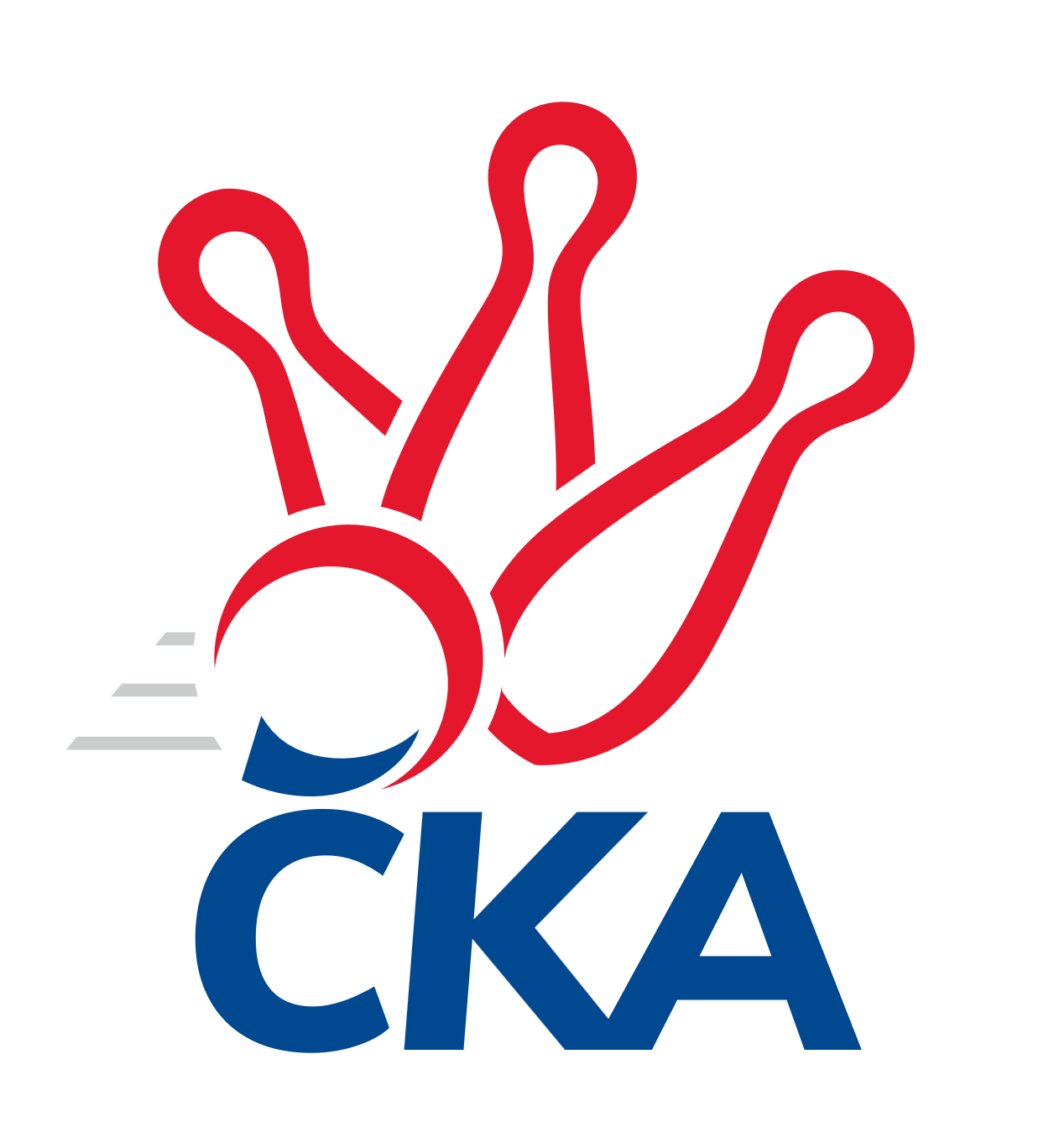 Č.16Ročník 2022/2023	25.2.2023Nejlepšího výkonu v tomto kole: 3574 dosáhlo družstvo: TJ Červený Kostelec  2. KLM A 2022/2023Výsledky 16. kolaSouhrnný přehled výsledků:TJ Sokol Kdyně	- TJ Slovan Karlovy Vary	2:6	3212:3376	8.0:16.0	25.2.KK Kosmonosy 	- SKK Náchod	6:2	3433:3355	13.0:11.0	25.2.TJ Sokol Tehovec 	- SKK Jičín	2:6	3370:3426	9.0:15.0	25.2.SKK Bohušovice	- Kuželky Aš	6:2	3336:3182	12.0:12.0	25.2.TJ Červený Kostelec  	- TJ Lomnice	7:1	3574:3319	17.0:7.0	25.2.KK Lokomotiva Tábor	- SKK Podbořany 	6:2	3388:3275	16.0:8.0	25.2.Tabulka družstev:	1.	TJ Slovan Karlovy Vary	16	12	2	2	82.0 : 46.0 	219.5 : 164.5 	 3397	26	2.	TJ Červený Kostelec	16	9	4	3	79.0 : 49.0 	211.5 : 172.5 	 3291	22	3.	TJ Sokol Kdyně	15	10	1	4	68.5 : 51.5 	189.0 : 171.0 	 3291	21	4.	KK Lokomotiva Tábor	15	7	1	7	59.0 : 61.0 	180.0 : 180.0 	 3262	15	5.	SKK Jičín	16	6	3	7	64.0 : 64.0 	193.0 : 191.0 	 3308	15	6.	SKK Bohušovice	16	6	3	7	61.0 : 67.0 	176.0 : 208.0 	 3274	15	7.	TJ Sokol Tehovec	16	6	2	8	59.5 : 68.5 	185.5 : 198.5 	 3345	14	8.	KK Kosmonosy	16	6	2	8	59.0 : 69.0 	186.5 : 197.5 	 3326	14	9.	TJ Lomnice	16	5	4	7	56.5 : 71.5 	174.0 : 210.0 	 3252	14	10.	SKK Podbořany	16	5	3	8	60.0 : 68.0 	197.0 : 187.0 	 3280	13	11.	SKK Náchod	15	4	2	9	48.0 : 72.0 	166.0 : 194.0 	 3329	10	12.	Kuželky Aš	15	4	1	10	55.5 : 64.5 	178.0 : 182.0 	 3282	9Podrobné výsledky kola:	 TJ Sokol Kdyně	3212	2:6	3376	TJ Slovan Karlovy Vary	Jiří Benda ml.	149 	 151 	 139 	127	566 	 3.5:0.5 	 549 	 138	149 	 139	123	Ladislav Urban	Josef Fidrant	123 	 110 	 137 	123	493 	 0:4 	 538 	 129	132 	 153	124	Tomáš Pavlík	Viktor Pytlík	144 	 159 	 149 	133	585 	 2:2 	 561 	 150	145 	 130	136	Tomáš Beck st.	Filip Löffelmann	145 	 131 	 121 	129	526 	 1:3 	 562 	 147	119 	 146	150	Radek Cimbala	Jiří Benda st.	136 	 143 	 141 	112	532 	 1.5:2.5 	 547 	 145	121 	 141	140	Zdeněk Kříž st.	Jindřich Dvořák	129 	 142 	 123 	116	510 	 0:4 	 619 	 150	151 	 166	152	Václav Hlaváč st.rozhodčí: Eva KotalováNejlepší výkon utkání: 619 - Václav Hlaváč st.	 KK Kosmonosy 	3433	6:2	3355	SKK Náchod	Jaromír Fabián	150 	 131 	 145 	147	573 	 2:2 	 593 	 136	161 	 142	154	Ladislav Beránek	Jiří Vondráček	153 	 139 	 143 	162	597 	 2:2 	 582 	 132	153 	 153	144	Martin Hanuš	Petr Novák	123 	 148 	 157 	147	575 	 3:1 	 538 	 149	126 	 140	123	Denis Hofman	Dušan Plocek	144 	 150 	 122 	140	556 	 2:2 	 535 	 145	127 	 126	137	Martin Kováčik	Luboš Beneš	140 	 119 	 141 	155	555 	 1:3 	 568 	 144	138 	 147	139	Tomáš Majer	Pavel Říha	151 	 139 	 142 	145	577 	 3:1 	 539 	 138	145 	 125	131	Jan Adamůrozhodčí: Vladislav TajčNejlepší výkon utkání: 597 - Jiří Vondráček	 TJ Sokol Tehovec 	3370	2:6	3426	SKK Jičín	Jakub Šmidlík	172 	 148 	 139 	149	608 	 2:2 	 591 	 152	156 	 142	141	Josef Vejvara	Jaroslav Procházka	146 	 131 	 137 	148	562 	 1:3 	 587 	 148	150 	 148	141	Roman Bureš	Jiří Šťastný	152 	 148 	 131 	135	566 	 2:2 	 567 	 140	160 	 127	140	Pavel Louda	Jakub Vojáček	132 	 122 	 179 	128	561 	 1:3 	 553 	 138	143 	 131	141	Luboš Kolařík	Martin Bílek	148 	 145 	 143 	129	565 	 3:1 	 553 	 145	140 	 145	123	František Černý	Petr Šmidlík	115 	 133 	 125 	135	508 	 0:4 	 575 	 135	135 	 145	160	Jaroslav Soukuprozhodčí: Václav AndělNejlepší výkon utkání: 608 - Jakub Šmidlík	 SKK Bohušovice	3336	6:2	3182	Kuželky Aš	Milan Perníček	147 	 141 	 134 	140	562 	 2:2 	 556 	 150	123 	 152	131	Jaroslav Solín	Jaromír Hnát	124 	 125 	 125 	138	512 	 0:4 	 567 	 139	132 	 145	151	Antonín Valeška	Martin Perníček	133 	 150 	 147 	151	581 	 4:0 	 484 	 124	111 	 124	125	Petr Jedlička	Radek Šípek	136 	 139 	 134 	131	540 	 1:3 	 537 	 124	141 	 136	136	Martin Vrbata	Jiří Semerád	144 	 153 	 127 	154	578 	 3:1 	 519 	 138	122 	 134	125	Ota Maršát st.	Tomáš Svoboda	146 	 128 	 155 	134	563 	 2:2 	 519 	 124	135 	 125	135	Ivan Boškorozhodčí: Josef Devera st.Nejlepší výkon utkání: 581 - Martin Perníček	 TJ Červený Kostelec  	3574	7:1	3319	TJ Lomnice	Daniel Neumann	167 	 142 	 152 	175	636 	 4:0 	 544 	 120	137 	 144	143	Josef Veverka	František Adamů ml.	141 	 119 	 143 	165	568 	 2:2 	 571 	 146	125 	 136	164	Přemysl Krůta	Štěpán Schuster	148 	 151 	 153 	151	603 	 4:0 	 557 	 138	147 	 126	146	Bohumil Maněna	Martin Mýl	141 	 136 	 135 	135	547 	 2:2 	 546 	 116	130 	 149	151	Miroslav Knespl	Daniel Balcar	132 	 156 	 150 	172	610 	 3:1 	 534 	 139	130 	 122	143	Josef Krotký	Ondřej Mrkos	158 	 165 	 148 	139	610 	 2:2 	 567 	 120	153 	 154	140	Jiří Gubarozhodčí: Jiří Doucha ml.Nejlepší výkon utkání: 636 - Daniel Neumann	 KK Lokomotiva Tábor	3388	6:2	3275	SKK Podbořany 	Bořivoj Jelínek	133 	 130 	 137 	145	545 	 1:3 	 561 	 138	119 	 154	150	Jaroslav Wagner	Ondřej Novák	147 	 130 	 127 	147	551 	 3:1 	 549 	 145	148 	 124	132	Radek Dvořák	Karel Smažík	137 	 162 	 150 	128	577 	 3:1 	 520 	 119	121 	 134	146	Kamil Ausbuher	Oldřich Roubek	131 	 134 	 143 	149	557 	 2:2 	 583 	 170	146 	 140	127	Vladimír Šána	Martin Filakovský	151 	 128 	 133 	140	552 	 3:1 	 517 	 120	132 	 126	139	Rudolf Hofmann *1	David Kášek	162 	 160 	 134 	150	606 	 4:0 	 545 	 154	139 	 131	121	Stanislav Radarozhodčí: Zdeněk Samecstřídání: *1 od 61. hodu David MarcellyNejlepší výkon utkání: 606 - David KášekPořadí jednotlivců:	jméno hráče	družstvo	celkem	plné	dorážka	chyby	poměr kuž.	Maximum	1.	Václav Hlaváč  st.	TJ Slovan Karlovy Vary	593.25	388.1	205.1	1.7	9/9	(620)	2.	Viktor Pytlík 	TJ Sokol Kdyně	586.43	383.5	203.0	1.8	8/8	(652)	3.	Ladislav Beránek 	SKK Náchod	578.56	379.4	199.1	1.9	9/9	(599)	4.	Jakub Dařílek 	SKK Bohušovice	578.51	374.7	203.8	2.1	9/9	(620)	5.	Tomáš Pavlík 	TJ Slovan Karlovy Vary	577.13	376.0	201.1	2.7	9/9	(625)	6.	Daniel Neumann 	TJ Červený Kostelec  	575.67	377.8	197.9	1.3	7/8	(636)	7.	David Kášek 	KK Lokomotiva Tábor	572.05	378.5	193.5	3.4	7/7	(632)	8.	Jakub Šmidlík 	TJ Sokol Tehovec 	571.79	376.7	195.1	2.3	9/9	(619)	9.	David Novák 	TJ Sokol Tehovec 	571.76	380.5	191.2	3.1	9/9	(612)	10.	Antonín Valeška 	Kuželky Aš	571.73	374.6	197.2	2.2	8/8	(633)	11.	Luboš Beneš 	KK Kosmonosy 	569.72	372.0	197.8	2.4	8/8	(653)	12.	Rudolf Hofmann 	SKK Podbořany 	568.86	377.0	191.8	4.3	7/9	(611)	13.	Radek Dvořák 	SKK Podbořany 	568.57	378.9	189.7	3.5	9/9	(619)	14.	Jiří Vejvara 	SKK Jičín	568.39	375.8	192.6	3.7	7/8	(638)	15.	Jan Adamů 	SKK Náchod	567.46	373.3	194.2	3.3	8/9	(615)	16.	Ladislav Urban 	TJ Slovan Karlovy Vary	566.83	377.8	189.1	2.5	9/9	(614)	17.	Martin Hanuš 	SKK Náchod	563.98	376.8	187.2	3.7	7/9	(651)	18.	Jaroslav Wagner 	SKK Podbořany 	563.81	374.4	189.4	4.2	8/9	(609)	19.	Dušan Plocek 	KK Kosmonosy 	561.94	380.6	181.3	4.0	6/8	(613)	20.	Zdeněk Kříž  st.	TJ Slovan Karlovy Vary	560.54	365.2	195.3	4.3	9/9	(586)	21.	Jaroslav Procházka 	TJ Sokol Tehovec 	559.59	369.6	190.0	2.9	7/9	(613)	22.	Josef Vejvara 	SKK Jičín	559.38	369.1	190.3	4.3	8/8	(612)	23.	Martin Vrbata 	Kuželky Aš	559.25	370.0	189.3	3.8	8/8	(589)	24.	Jaromír Hnát 	SKK Bohušovice	558.39	368.6	189.8	3.4	9/9	(611)	25.	Pavel Říha 	KK Kosmonosy 	558.06	370.3	187.8	4.4	7/8	(599)	26.	Jiří Šťastný 	TJ Sokol Tehovec 	558.00	376.1	181.9	3.0	6/9	(582)	27.	Jiří Vondráček 	KK Kosmonosy 	557.69	365.3	192.4	3.5	7/8	(613)	28.	Jaroslav Soukup 	SKK Jičín	556.79	371.8	185.0	5.6	7/8	(596)	29.	Tomáš Beck  st.	TJ Slovan Karlovy Vary	556.57	365.2	191.4	5.0	9/9	(600)	30.	Ota Maršát  st.	Kuželky Aš	554.30	365.4	188.9	4.5	8/8	(574)	31.	Denis Hofman 	SKK Náchod	553.09	371.3	181.8	5.5	9/9	(620)	32.	Karel Smažík 	KK Lokomotiva Tábor	552.50	375.7	176.8	3.9	7/7	(648)	33.	Petr Šmidlík 	TJ Sokol Tehovec 	552.25	367.6	184.6	4.8	6/9	(582)	34.	Miroslav Knespl 	TJ Lomnice	552.19	367.6	184.6	5.0	8/8	(583)	35.	Ondřej Mrkos 	TJ Červený Kostelec  	551.43	362.1	189.3	3.2	8/8	(621)	36.	Petr Jedlička 	Kuželky Aš	551.16	368.4	182.8	3.1	8/8	(597)	37.	Martin Bílek 	TJ Sokol Tehovec 	549.88	366.8	183.1	5.7	7/9	(608)	38.	Antonín Hejzlar 	SKK Náchod	549.49	368.0	181.5	5.1	7/9	(606)	39.	Vladimír Šána 	SKK Podbořany 	549.22	366.9	182.3	4.1	8/9	(587)	40.	Filip Löffelmann 	TJ Sokol Kdyně	548.73	362.3	186.5	2.8	8/8	(619)	41.	Petr Novák 	KK Kosmonosy 	548.63	366.2	182.4	4.6	6/8	(580)	42.	Jiří Vaňata 	KK Lokomotiva Tábor	548.27	368.1	180.2	5.1	5/7	(592)	43.	Jaromír Fabián 	KK Kosmonosy 	548.14	368.1	180.0	5.0	6/8	(609)	44.	František Černý 	SKK Jičín	547.73	366.8	181.0	6.8	7/8	(626)	45.	Martin Filakovský 	KK Lokomotiva Tábor	547.64	370.8	176.9	4.1	6/7	(608)	46.	Tomáš Bajtalon 	KK Kosmonosy 	547.33	362.4	184.9	5.2	6/8	(598)	47.	František Adamů  ml.	TJ Červený Kostelec  	546.13	376.1	170.0	5.3	8/8	(642)	48.	Pavel Louda 	SKK Jičín	545.33	365.5	179.9	4.4	6/8	(615)	49.	Radek Šípek 	SKK Bohušovice	545.21	365.2	180.0	3.7	9/9	(594)	50.	Zdeněk Chvátal 	TJ Lomnice	543.79	370.4	173.4	5.9	8/8	(582)	51.	Štěpán Schuster 	TJ Červený Kostelec  	542.53	372.3	170.2	5.9	8/8	(632)	52.	Jiří Benda  ml.	TJ Sokol Kdyně	542.23	364.8	177.4	4.7	8/8	(603)	53.	Tomáš Timura 	TJ Sokol Kdyně	542.19	365.7	176.5	5.6	8/8	(585)	54.	Jindřich Dvořák 	TJ Sokol Kdyně	542.14	367.2	175.0	3.5	7/8	(571)	55.	Jakub Vojáček 	TJ Sokol Tehovec 	541.98	372.3	169.7	6.6	8/9	(582)	56.	Tomáš Majer 	SKK Náchod	541.54	362.7	178.8	3.3	8/9	(590)	57.	Oldřich Roubek 	KK Lokomotiva Tábor	540.79	363.7	177.1	3.6	7/7	(599)	58.	Bohumil Maněna 	TJ Lomnice	538.16	366.9	171.3	4.4	7/8	(570)	59.	Jiří Benda  st.	TJ Sokol Kdyně	537.75	364.8	173.0	5.2	8/8	(563)	60.	Daniel Balcar 	TJ Červený Kostelec  	537.50	364.0	173.5	4.1	8/8	(610)	61.	Martin Mýl 	TJ Červený Kostelec  	534.12	362.1	172.1	5.3	7/8	(608)	62.	Jaroslav Lefner 	SKK Podbořany 	533.22	366.6	166.7	8.1	6/9	(565)	63.	Tomáš Svoboda 	SKK Bohušovice	532.13	357.0	175.1	5.6	8/9	(582)	64.	Josef Krotký 	TJ Lomnice	530.64	358.5	172.1	6.1	7/8	(596)	65.	Stanislav Rada 	SKK Podbořany 	530.53	361.7	168.8	5.4	7/9	(566)	66.	Lukáš Dařílek 	SKK Bohušovice	530.25	361.0	169.2	6.2	9/9	(562)	67.	Jiří Semerád 	SKK Bohušovice	529.37	353.8	175.6	5.1	6/9	(578)	68.	Přemysl Krůta 	TJ Lomnice	529.28	356.3	173.0	6.2	8/8	(571)	69.	Ivan Boško 	Kuželky Aš	529.23	351.0	178.2	4.9	8/8	(589)	70.	Kamil Ausbuher 	SKK Podbořany 	519.23	358.6	160.6	7.1	7/9	(589)	71.	Bořivoj Jelínek 	KK Lokomotiva Tábor	516.52	349.2	167.3	6.0	5/7	(610)	72.	Ota Maršát  ml.	Kuželky Aš	515.17	349.7	165.4	7.6	6/8	(594)		Agaton Plaňanský  ml.	SKK Jičín	582.50	384.3	198.3	4.5	4/8	(598)		Daniel Bouda 	TJ Červený Kostelec  	579.00	370.5	208.5	2.5	2/8	(593)		Vladimír Kučera 	KK Lokomotiva Tábor	578.00	403.0	175.0	7.0	1/7	(578)		Jakub Wenzel 	TJ Červený Kostelec  	575.00	383.0	192.0	8.0	1/8	(575)		František Hejna 	SKK Náchod	571.00	397.0	174.0	2.0	1/9	(571)		Roman Bureš 	SKK Jičín	569.00	389.7	179.3	4.0	3/8	(587)		Filip Bajer 	KK Kosmonosy 	564.75	386.3	178.5	6.0	2/8	(571)		Milan Perníček 	SKK Bohušovice	562.67	365.0	197.7	2.0	1/9	(567)		Štěpán Diosegi 	TJ Lomnice	559.66	367.1	192.5	3.4	5/8	(592)		Vladimír Matějka 	TJ Sokol Tehovec 	559.00	356.0	203.0	2.0	1/9	(559)		Ondřej Novák 	KK Lokomotiva Tábor	555.40	380.9	174.5	8.2	2/7	(593)		Ludvík Maňák 	TJ Lomnice	554.00	366.0	188.0	6.0	1/8	(554)		Jiří Dohnal 	TJ Sokol Kdyně	552.50	355.5	197.0	6.0	2/8	(612)		Radek Cimbala 	TJ Slovan Karlovy Vary	549.67	374.7	175.0	7.0	3/9	(562)		Jaroslav Doškář 	KK Kosmonosy 	543.50	369.5	174.0	8.0	2/8	(558)		Pavel Kaan 	SKK Jičín	543.00	362.5	180.5	5.5	2/8	(549)		Jiří Guba 	TJ Lomnice	542.88	365.4	177.5	5.5	4/8	(574)		Josef Veverka 	TJ Lomnice	542.75	362.0	180.8	5.3	4/8	(579)		Jaroslav Ondráček 	SKK Bohušovice	540.50	358.5	182.0	6.5	2/9	(543)		Pavel Staša 	TJ Slovan Karlovy Vary	540.25	368.0	172.3	7.3	2/9	(570)		Věroslav Řípa 	KK Kosmonosy 	540.00	364.0	176.0	8.0	1/8	(540)		Luboš Kolařík 	SKK Jičín	540.00	372.5	167.5	10.0	2/8	(553)		Martin Kováčik 	SKK Náchod	538.93	366.5	172.4	6.5	5/9	(599)		Martin Jinda 	KK Lokomotiva Tábor	536.50	374.5	162.0	7.5	2/7	(544)		Václav Krysl 	TJ Slovan Karlovy Vary	534.87	360.6	174.2	5.9	5/9	(562)		Josef Fidrant 	TJ Sokol Kdyně	533.83	367.2	166.7	10.0	2/8	(546)		Vít Veselý 	Kuželky Aš	532.00	364.0	168.0	3.0	1/8	(532)		Jaroslav Löffelmann 	TJ Sokol Kdyně	529.50	378.0	151.5	7.5	2/8	(546)		Martin Perníček 	SKK Bohušovice	528.46	355.1	173.4	4.3	4/9	(596)		Hubert Guba 	TJ Lomnice	527.50	357.0	170.5	6.8	2/8	(533)		Radek Duhai 	Kuželky Aš	527.00	354.0	173.0	5.0	1/8	(527)		Jaroslav Solín 	Kuželky Aš	525.17	343.2	182.0	7.5	3/8	(556)		Zdeněk Zeman 	KK Lokomotiva Tábor	523.00	365.5	157.5	7.5	2/7	(538)		Agaton Plaňanský  st.	SKK Jičín	522.40	363.9	158.5	8.2	5/8	(544)		Jaroslav Mihál 	KK Lokomotiva Tábor	519.00	360.0	159.0	3.5	2/7	(536)		Jaroslav Špicner 	SKK Náchod	513.00	340.0	173.0	5.0	1/9	(513)Sportovně technické informace:Starty náhradníků:registrační číslo	jméno a příjmení 	datum startu 	družstvo	číslo startu16460	Jiří Guba	25.02.2023	TJ Lomnice	2x19387	Radek Cimbala	25.02.2023	TJ Slovan Karlovy Vary	2x4073	Jiří Semerád	25.02.2023	SKK Bohušovice	2x4062	Milan Perníček	25.02.2023	SKK Bohušovice	3x25380	David Marcelly	25.02.2023	SKK Podbořany 	1x4727	Roman Bureš	25.02.2023	SKK Jičín	3x17596	Josef Fidrant	25.02.2023	TJ Sokol Kdyně	2x16999	Ondřej Novák	25.02.2023	KK Lokomotiva Tábor	2x
Hráči dopsaní na soupisku:registrační číslo	jméno a příjmení 	datum startu 	družstvo	Program dalšího kola:17. kolo4.3.2023	so	10:00	Kuželky Aš - KK Lokomotiva Tábor	4.3.2023	so	10:00	SKK Podbořany  - TJ Sokol Tehovec 	4.3.2023	so	10:00	KK Kosmonosy  - TJ Sokol Kdyně	4.3.2023	so	13:00	TJ Lomnice - TJ Slovan Karlovy Vary	4.3.2023	so	14:00	SKK Jičín - TJ Červený Kostelec  	4.3.2023	so	15:00	SKK Náchod - SKK Bohušovice	Zpracoval: Hanuš SlavíkNejlepší šestka kola – absolutněNejlepší šestka kola – absolutněNejlepší šestka kola – absolutněNejlepší šestka kola – absolutněNejlepší šestka kola – dle průměru kuželenNejlepší šestka kola – dle průměru kuželenNejlepší šestka kola – dle průměru kuželenNejlepší šestka kola – dle průměru kuželenNejlepší šestka kola – dle průměru kuželenPočetJménoNázev týmuVýkonPočetJménoNázev týmuPrůměr (%)Výkon6xDaniel NeumannČ. Kostelec6369xVáclav Hlaváč st.Karlovy Vary113.116197xVáclav Hlaváč st.Karlovy Vary6191xDaniel NeumannČ. Kostelec110.526361xDaniel BalcarČ. Kostelec6105xJakub ŠmidlíkTehovec108.196086xOndřej MrkosČ. Kostelec6103xMartin PerníčekBohušovice107.065814xJakub ŠmidlíkTehovec6088xViktor PytlíkKdyně106.95852xDavid KášekTábor6064xDavid KášekTábor106.69606